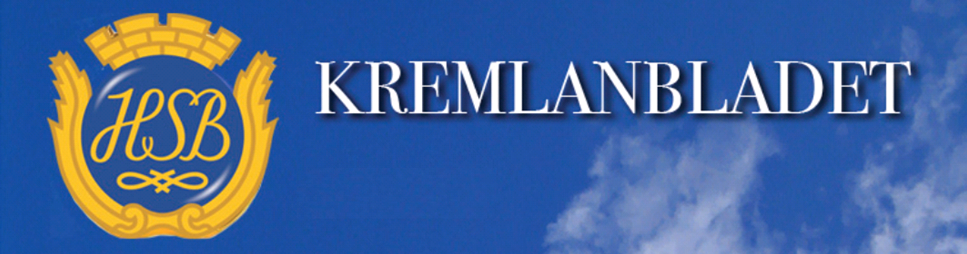 Styrelsen informerar december 2019 Styrelsen har tagit beslut att avgifterna kommer att vara oförändrade under 2020Info: HSB har tecknat nytt försäkringsavtal, det innebär att vi från 1 januari 2020 har tilläggsförsäkringen i FolksamVi arbetar för att Kremlans hemsida ska vara aktuell med både nyheter och de avtal som vi tecknar samt infoga Kremlans Stadgar.Som ni redan sett har vi  tagit beslut att avstå från den traditionella granen i år och valt att montera en ny flaggstång med belysning.Nu i mörka tider när vi oftare tänder ljus,glöm inte att släcka dessa o kolla batterierna till brandvarnaren Julklappspapper läggs i säckar, som kommer att finnas vid kvartershuset, som vi sedan kan ställa in i grovsoprummen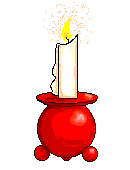 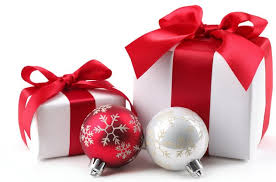 Styrelsen önskar er alla en God jul o ett Gott nytt År 